Types of Small BoatsStick this page in your bookA Paddle or pedal (pedalo) boat often found on park lakes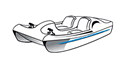  This is a wooden rowing boat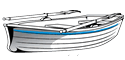 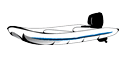 An inflatable dinghy  made of rubber with petrol driven  outboard motor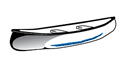 Canoe made of fibre glass, carbon plastic or wood. A motor boat for jet skiing or racing. The boat is usually made of fibreglass or carbon plastic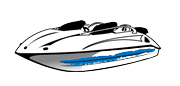  Kayak. A single seater canoe usually made with fibreglass or plastic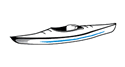 .  a sailing dinghy. This one has two hulls and is known as a catamaran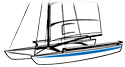 A ribbed inflatable boat. A strong type of craft often used by the RNLI.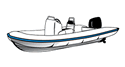 